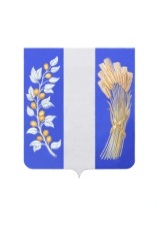   АДМИНИСТРАЦИЯ МУНИЦИПАЛЬНОГО ОБРАЗОВАНИЯ «БИЧУРСКИЙ РАЙОН» РЕСПУБЛИКИ БУРЯТИЯБУРЯАД УЛАСАЙ «БЭШҮҮРЭЙ АЙМАГ» ГЭҺЭН НЮТАГАЙ ЗАСАГАЙ БАЙГУУЛАМЖЫН ЗАХИРГААНПОСТАНОВЛЕНИЕ	от «20»  декабря  2023 года                                                                            № 885  Об утверждении Порядка предоставления субсидии на возмещение части затрат физическим лицам, ведущим личное подсобное хозяйство, по производству молока на территории муниципального образования «Бичурский район» Республики Бурятия	В соответствии с Федеральным законом от 6 октября 2003 г. N 131-ФЗ «Об общих принципах организации местного самоуправления в Российской Федерации», Бюджетным кодексом Российской Федерации, Постановлением Правительства РФ от 18 сентября 2020 г. N 1492 «Об общих требованиях к нормативным правовым актам, муниципальным правовым актам, регулирующим предоставление субсидий, в том числе грантов в форме субсидий, \юридическим лицам, индивидуальным предпринимателям, а также физическим лицам - производителям товаров, работ, услуг, и о признании утратившими силу некоторых актов Правительства Российской Федерации  и отдельных положений некоторых актов Правительства Российской Федерации»,  решениями Совета депутатов муниципального образования «Бичурский район» Республики Бурятия от  28.12.2022 № 472 «О внесении изменений в решение Совета депутатов муниципального образования «Бичурский район» «О бюджете на 2022 год и плановый период 2023 и 2024 годов», от 28.12.2022 № 473 «О бюджете муниципального образования «Бичурский район» на 2023 год и плановый период 2024 и 2025 годов», в целях  повышения  заинтересованности в сохранении  и увеличении поголовья дойных коров в личных  подсобных  хозяйствах  граждан, ведущих личные подсобные хозяйства на территории Бичурского района, в рамках исполнения мероприятий по созданию условий развития животноводства муниципальной программы муниципального образования «Бичурский район «Развитие агропромышленного комплекса муниципального образования «Бичурский район», утвержденной постановлением Администрации МО «Бичурский район» РБ от 31.03.2023 № 209, Уставом МО «Бичурский район» РБ Администрация МО «Бичурский район» РБ постановляет:          1. Утвердить прилагаемый Порядок предоставления субсидии на возмещение части затрат физическим лицам, ведущим личное подсобное хозяйство, по производству молока на территории муниципального образования «Бичурский район» Республики Бурятия.	2. Ответственным за реализацию Порядка предоставления субсидии на возмещение части затрат физическим лицам, ведущим личное подсобное хозяйство, по производству молока на территории муниципального образования «Бичурский район» определить отдел развития агропромышленного комплекса Администрации МО «Бичурский район» РБ.	3.  Признать утратившим силу постановление муниципального казенного учреждения Администрация муниципального образования «Бичурский район» Республики Бурятия от 26.11.2020 № 517 «Об утверждении Порядка предоставления субсидии на возмещение части затрат физическим лицам, ведущим личное подсобное хозяйство, по производству молока на территории муниципального образования «Бичурский район».	4. Опубликовать настоящее постановление в районной газете «Бичурский хлебороб», обнародовать на информационных стендах Администрации МО «Бичурский район» РБ и разместить на официальном сайте муниципального образования «Бичурский район» в сети Интернет. 5. Настоящее постановление вступает в силу со дня его официального опубликования.6. Контроль за исполнением настоящего постановления возложить на заместителя руководителя Администрации МО «Бичурский район» РБ по развитию сельских территорий Кондакову А.В.Врио Главы МО «Бичурский район» РБ                                             М.П.СавельеваПроект представлен отделом развития агропромышленного комплексаисп. Саликова А.Р., тел. +79644091932/доб. 116Приложение  к постановлению Администрации                                                   МО «Бичурский район» РБ                                                                                                    от «20» декабря 2023 № 885Порядокпредоставления субсидии на возмещение части затрат физическим лицам, ведущим личное подсобное хозяйство, по производству молока на территории муниципального образования «Бичурский район» Республики БурятияОбщие положения 1.1. Настоящий Порядок разработан в соответствии с Федеральным законом от 06.10.2003 № 131-ФЗ «Об общих принципах организации местного самоуправления в Российской Федерации», Федеральным законом  от 07.07.2003 № 112-ФЗ «О личном подсобном хозяйстве», со статьей 78 Бюджетного кодекса Российской Федерации, в целях создания условий для развития  личных подсобных хозяйств, увеличения поголовья молочных коров, производства животноводческой продукции и повышения занятости и доходности населения на территории муниципального образования «Бичурский район» Республики Бурятия.1.2. Настоящий Порядок определяет цели, условия, порядок предоставления субсидии физическим лицам (далее - гражданам), ведущим личное подсобное хозяйство (далее – получатели субсидии), на возмещение части затрат по производству молока (далее - субсидии), а также порядок возврата субсидии в случае нарушения условий, установленных при их предоставлении.1.3. В целях настоящего Порядка под получателями субсидий понимаются граждане, ведущие личное подсобное хозяйство, в соответствии с Федеральным законом от 07.07.2003 №112-ФЗ "О личном подсобном хозяйстве" на территории муниципального образования «Бичурский район» Республики Бурятия, имеющие поголовье коров, учтенное в похозяйственных книгах и реализующие произведенное молоко.1.4. Целью предоставления субсидии является возмещение части затрат по производству молока в личных подсобных хозяйствах, реализованное организациям потребительской кооперации, организациям и индивидуальным предпринимателям (далее-организации), осуществляющие закуп молока-сырья в личных подсобных хозяйствах Бичурского района Республики Бурятия.1.5.  Субсидии предоставляются в соответствие с бюджетной росписью главного распорядителя бюджетных средств Администрации МО «Бичурский район» Республики Бурятия (далее – Администрация), в пределах бюджетных ассигнований, предусмотренных на эти цели в бюджете МО «Бичурский район».  1.6. В случае невозможности предоставления в текущем финансовом году субсидии, в связи с отсутствием утвержденных бюджетных ассигнований, субсидия предоставляется получателю в очередном финансовом году без повторного предоставления документов, указанных в пунктах 2.2. настоящего Постановления.1.7. К субсидированию принимаются объёмы молока, реализованные с 1 декабря предшествующего года до 1 декабря текущего года.        1.8.  Объем средств, предоставляемых Получателю на возмещение части затрат по производству молока гражданам, ведущим личное подсобное хозяйство, определяется по формуле:  С = Крм х Ст, где:  С - объем средств, предоставляемых Получателю (рублей);  Крм- количество молока (литров), реализованного гражданами, ведущими личное подсобное хозяйство организациям, осуществляющие закуп молока-сырья в личных подсобных хозяйствах Бичурского района Республики Бурятия;	Ст- ставка для начисления объема средств, предоставляемых Получателю, составляет:-2,5 рубля – ставка за 1 литр молока реализованное в период май-август;-3,0 рубля – ставка за 1 литр молока реализованное в период сентябрь-апрель.1.9. При выполнении условия, реализации произведенного молока, организациям, осуществляющие закуп молока-сырья в личных подсобных хозяйствах Бичурского района Республики Бурятия, к уровню предыдущего года, более чем на 120%, начисление субсидии производится по повышенным ставкам: -3,0 рубля – ставка за 1 литр молока реализованное в период май-август;-4,0 рубля – ставка за 1 литр молока реализованное в период сентябрь-апрель.2. Условия и порядок предоставления субсидии         2.1. Субсидии предоставляются при условии соответствия получателей следующим требованиям:       -наличие поголовья коров, учтенное в похозяйственных книгах;       -реализация молока организациям, осуществляющие закуп молока-сырья в личных подсобных хозяйствах Бичурского района Республики Бурятия;- у получателя субсидии на первое число месяца, предшествующего месяцу заключения соглашения, отсутствует неисполненная   обязанность по уплате налогов, сборов, страховых взносов, пеней и иных платежей, подлежащих уплате в соответствии с законодательством Российской Федерации о налогах и   сборах;- у получателя субсидии, на первое число месяца, предшествующего месяцу заключения соглашения, отсутствует просроченная задолженность по возврату в бюджет МО «Бичурский район» субсидий, бюджетных инвестиций, предоставленных в том числе в соответствии с иными правовыми актами, и иная просроченная задолженность перед бюджетом МО «Бичурский район»;        - получатель субсидии на первое число месяца, предшествующего месяцу заключения соглашения, не является получателем средств из соответствующего бюджета бюджетной системы Российской Федерации в соответствии с иными нормативными правовыми актами, муниципальными правовыми актами на цели, указанные в пункте 1.3. настоящего Порядка;        Выполнение указанных условий отражается получателем в заявлении на получение субсидии и удостоверяется подписью гражданина.	2.2. Для получения субсидии получатели предоставляют в период с 10 декабря по 20 декабря текущего финансового года, в отдел развития АПК следующие документы:1) заявление о предоставлении субсидии по форме согласно приложению № 1 к Порядку;2) копию документа удостоверяющий личность; 3) копию свидетельства о постановке на налоговый учет (ИНН);4) реквизиты лицевого счета, открытого в кредитном учреждении;5) выписку из похозяйственней книги, о численности поголовья коров по состоянию на 1 января отчетного года, по форме согласно приложению №4 к Порядку;Комплект документов представляется в прошитом и пронумерованном виде, скрепленный подписью заявителя. Первым листом в комплекте документов подшивается опись всех представляемых документов с указанием номеров страниц.2.3. Организации, осуществляющие закуп молока-сырья в личных подсобных хозяйствах, ежемесячно не позднее 10 числа месяца, следующего за отчетным направляют в отдел развития АПК Отчет о закупе молока- сырья по форме согласно приложению №2 к Порядку. Отчет должен быть заверен печатью организации и подписан руководителем и главным бухгалтером.2.4. Отдел развития АПК на основании Отчета о закупе молока-сырья формирует Сводную справку-расчет по получателям по форме согласно приложению №3 к Порядку.  2.5. Отдел развития АПК регистрирует представленные получателями документы в день их поступления в специальном журнале регистрации заявлений на предоставление субсидии. Запись регистрации поступившего пакета документов должна включать регистрационный номер и дату его приема.2.6. Отдел развития АПК в течение 10 рабочих дней с момента регистрации полученных документов осуществляет проверку сведений и пакета документов, представленных Получателями, на соответствие перечню документов, указанному в пункте 2.4., и условиям предоставления субсидий, указанным в пункте 2.1. Составляет реестр получателей, по форме согласно приложению №5 к Порядку и направляет его на рассмотрение и утверждение заместителю руководителя Администрации МО «Бичурский район» Республики Бурятия по финансово-экономическим вопросам.  2.7. Информирование о результатах рассмотрения заявления осуществляется в течение 5 рабочих дней с момента принятия решения способом, указанным в заявлении.  2.8. Основаниями для отказа в предоставлении субсидии являются: - несоответствие получателя, критериям и (или) условиям, указанным в пункте 2.1. настоящего Порядка;- несоответствие представленных получателем субсидии документов требованиям, предусмотренным настоящим порядком, или непредставление (представление не в полном объеме) указанных документов;-недостоверность представленной получателем субсидии информации.Отказ не препятствует повторной подаче заявления после устранения причины отказа.2.9. Администрация заключает с Получателем Соглашение о предоставлении субсидии, по форме согласно приложению №7 к настоящему Порядку.2.10. Соглашение заключается в срок, не превышающий 15 рабочих дней со дня получения уведомления о принятии положительного решения о предоставлении субсидии.2.11. Перечисление субсидии получателю осуществляется при условии наличия пакета документов, перечисленных в пункте 2.2. не позднее 10-го рабочего дня с момента подписания соглашения, на счет получателя, открытый в учреждении Центрального банка Российской Федерации или кредитной организации. 3. Требования к отчетности	3.1. Показателем результативности предоставления субсидии   является сохранение или увеличение поголовья коров на 1 января отчетного года по сравнению с показателем на 1 января предыдущего года.    	3.2. Отчет о достижении показателей результативности по форме, согласно приложению №6 к Порядку, заверенный администрацией сельского поселения, предоставляется получателем в отдел развития АПК до 1 марта, года следующего за отчетным.  3.3. В случае, если получателем не достигнуты значения показателей результативности за отчетный год (за исключением  падежа  или вынужденного забоя  дойных  коров  в результате  болезни  до истечения  срока принятого обязательства  о сохранении  поголовья, подтвержденных соответствующими документами  ветеринарной службой) субсидии подлежат возврату в доход бюджета МО «Бичурский район», из расчета 1 процент за каждый  процент снижения значения показателя результативности от объема субсидии, предоставленный получателю в отчетном финансовом году.Объем средств, подлежащих возврату (V возврата), рассчитывается по формуле:V возврата = V субсидии x К, где:V субсидии - размер субсидии, предоставленной Получателю в отчетном финансовом году, рублей;К - коэффициент возврата субсидии из расчета 1 процент за каждый процент снижения значения показателя результативности, %.4.  Требования об осуществлении контроля за соблюдением условий, целей и порядка предоставления субсидий и ответственности за их нарушение4.1. Получатель субсидии в соответствии с действующим законодательством несет ответственность за представление заведомо ложных, не соответствующих действительности сведений, содержащихся в представляемых документах на получение субсидий.4.2. В случае нарушения условий, целей и порядка предоставления субсидий или установления факта представления получателем субсидии заведомо ложных сведений, субсидия подлежит возврату в бюджет МО «Бичурский район» и Администрация направляет получателю субсидии требование о возврате предоставленной субсидии, в течение 20 дней с момента получения данного требования.4.3. В случае не перечисления получателем субсидии в бюджет МО «Бичурский район» субсидии, указанной в требовании, в срок, установленный пунктом 4.2. настоящего Порядка, в добровольном порядке, указанные средства взыскиваются в судебном порядке.        4.4. Контроль за целевым использованием бюджетных средств осуществляет главный распорядитель и орган финансового муниципального контроля МО «Бичурский район»Приложение № 1 к Порядку предоставления субсидии на возмещение части затрат физическим лицам, ведущим личное подсобное хозяйство, по производству молока на территории муниципального образования «Бичурский район» Республики Бурятия,В Администрацию МО «Бичурский район» РБЗАЯВЛЕНИЕна предоставление субсидии на возмещение части затрат гражданам, ведущим личные подсобные хозяйства по производству молокаЯ, Ф.И.О.  _____________________________________________________Проживающий (-а  я) по адресу ________________________________________ _______________________________________________________________________________________________________________________________________контактный телефон __________________________________________________ИНН________________________________________________________________Прошу начислить и выплатить мне субсидию на возмещение части затрат физическим лицам, ведущим личное подсобное хозяйство по производству молока, реализованное организациям, осуществляющим закуп молока.	Подтверждаю, объемы реализованного молока, указанные в отчетности организаций, осуществляющих закуп молока.С   условиями   предоставления субсидии ознакомлен (-а) и согласен (-на). Сообщаю, что по состоянию на ____________:  а) не имею неисполненных   обязанностей по уплате налогов, сборов, страховых взносов, пеней и иных платежей, подлежащих уплате в соответствии с законодательством Российской Федерации о налогах и   сборах;б) не имею просроченной задолженности по возврату в бюджет МО «Бичурский район» субсидий, бюджетных инвестиций, предоставленных в том числе в соответствии с иными правовыми актами, и иная просроченная задолженность перед бюджетом МО «Бичурский район»;в) не являюсь получателем средств из соответствующего бюджета бюджетной системы Российской Федерации в соответствии с иными нормативными правовыми актами, муниципальными правовыми актами на цели, указанные в пункте 1.4. Порядка;Подтверждаю, что      согласен (-на) получать      оповещение     о положительном/отрицательном   решении   рассмотрения   пакета   документов, информацию об отсутствии средств финансирования на момент перечисления субсидии в формате, указанном в заявлении:В соответствии с Федеральным законом от 27.07.2006 №152-ФЗ «О персональных данных» выражаю свое согласие на обработку информации, относящейся к персональным данным, которая представлена на получение субсидии. Данное согласие предоставляется на весь срок действия, принятого на себя обязательства.					    	Гарантирую, что заявление на выплату субсидии, информация о Получателе субсидии и прилагаемые к ним документы достоверны, полны, актуальны, оформлены правильно.Гражданин, ведущий ЛПХ___________ ______________________________                                                   (подпись)              (расшифровка подписи)«___» __________ 20___ г.Приложение N 2к Порядку предоставления субсидии на возмещение части затрат физическим лицам, ведущим личное подсобное хозяйство, по производству молока на территории муниципального образования «Бичурский район» Республики БурятияОТЧЕТ О ЗАГОТОВКЕ МОЛОКА- СЫРЬЯза ________________20___ г.  Наименование предприятия_________________________________________ИНН______________________________________________________________Руководитель ______________    _______________________			(подпись)              (расшифровка подписи)Главный бухгалтер __________    _______________________    (подпись)            (расшифровка подписи)МППриложение N 3 к Порядку предоставления субсидии на возмещение части затрат физическим лицам, ведущим личное подсобное хозяйство, по производству молока на территории муниципального образования «Бичурский район» Республики БурятияЗаполняется отделом развития АПКСВОДНАЯ СПРАВКА - РАСЧЕТО ПРИЧИТАЮЩИХСЯ СУБСИДИЯХ НА ВОЗМЕЩЕНИЕ ЧАСТИ ЗАТРАТГРАЖДАНАМ, ВЕДУЩИМ ЛИЧНОЕ ПОДСОБНОЕ ХОЗЯЙСТВО, ПО ПРОИЗВОДСТВУ МОЛОКА НА ТЕРРИТОРИИ МО «БИЧУРСКИЙ РАЙОН»за период декабрь 20___ –  ноябрь 20___ г.___________________________________________________________________(Ф.И.О. получателя)Главный специалист отдела развития АПК______________________________                                                                        (подпись)   (расшифровка подписи)Подтверждаю:Гражданин, ведущий ЛПХ ______________              _______________________					(подпись) 			(расшифровка подписи)Приложение N 4к Порядку предоставления субсидии на возмещение части затрат физическим лицам, ведущим личное подсобное хозяйство, по производству молока на территории муниципального образования «Бичурский район» Республики БурятияШтамп МО СП                      Выписка из похозяйственной книги №____муниципального образования сельское поселение «_______________________»Лицевой счет № ___________________________________Адрес хозяйства ________________________________________________________________Ф.И.О. члена хозяйства, записанного первым ________________________________________Список членов хозяйстваСкот, являющийся собственностью 3. Частное жильеДом, коттедж, квартира_______________________________Год постройки_____________Материал стен_________________________Материал кровли________________________Придворные постройки________________________________________________________4. Земля, находящаяся в пользовании граждан* Пункт 3 подлежит обязательному заполнению5. Технические средства, являющиеся собственностью 6. Дополнительные сведения_________________________________________________________________________________________________________________                                                    _________________________________________    (подпись)                                                            (расшифровка подписи, заполнившего выписку)М.П.«___» _______________ 20     г. ПОДТВЕРЖДАЮГлава МО СП Приложение N 5 к Порядку предоставления субсидии на возмещение части затрат физическим лицам, ведущим личное подсобное хозяйство, по производству молока на территории муниципального образования «Бичурский район» Республики Бурятия                                                                                                                                                                 Утверждаю											              Зам. руководителя                                                                                                                                                                            Администрация МО «Бичурский район» Республики Бурятия                                                                                                                                                                            по финансово-экономическим вопросам___________    ________________________                                                                                                                                                                                     (подпись)         (расшифровка подписи)Заполняется отделом развития АПКРЕЕСТР ПОЛУЧАТЕЛЕЙСУБСИДИИ НА ВОЗМЕЩЕНИЕ ЧАСТИ ЗАТРАТ ГРАЖДАННАМ, ВЕДУЩИМ ЛИЧНОЕ ПОДСОБНОЕ ХОЗЯЙСТВО, ПО ПРОИЗВОДСТВУ МОЛОКА НА ТЕРРИТОРИИ МО «БИЧУРСКИЙ РАЙОН»за ____________20__ г.Главный специалист отдела развития АПК __________(подпись)                            Приложение N 6 к Порядку предоставления субсидии на возмещение части затрат физическим лицам, ведущим личное подсобное хозяйство, по производству молока на территории муниципального образования «Бичурский район» Республики БурятияЗаполняется получателем субсидииПериодичность: 1 раз в год до 1 марта Отчет о показателях результативности  Получатель _________________________________________________________ИНН_______________________________________________________________ Адрес проживания___________________________________________________ _______________________________________________________________________________________   _____________________________          Подпись			расшифровка подписи  ПОДТВЕРЖДАЮГлава МО СП Приложение N 7 к Порядку предоставления субсидии на возмещение части затрат физическим лицам, ведущим личное подсобное хозяйство, по производству молока на территории муниципального образования «Бичурский район» Республики БурятияСоглашение о предоставлении из бюджета МО «Бичурский район» субсидии на возмещение части затрат физическим лицам, ведущим личное подсобное хозяйство, по производству молока на территории муниципального образования «Бичурский район» Республики БурятияАдминистрация муниципального образования «Бичурский район» Республики Бурятия, которому как получателю средств бюджета МО «Бичурский район» доведены лимиты бюджетных обязательств на предоставление субсидии в соответствии со статьей 78 Бюджетного кодекса Российской Федерации (Собрание законодательства Российской Федерации, 1998, № 31, ст. 3823; 2000, № 32, ст. 3339; 2007, № 18, ст. 2117; 2010, № 40, ст. 4969; 2013, № 19, ст. 2331; № 27, ст. 3473; № 52, ст. 6983; 2014, № 43, ст. 5795;  2016, № 1, ст. 26; № 7, ст. 911; № 27, ст. 4278), именуемое в дальнейшем «Администрация», в лице заместителя руководителя Администрации МО «Бичурский район» Республики Бурятия по финансово-экономическим вопросам Савельевой М.П., действующего на основании Положения, с одной стороны и физическое лицо, ведущее личное подсобное хозяйство, ___________________________________________________________________ (Ф.И.О.)именуемый в дальнейшем «Получатель», ________________________________                                                               (серия, номер паспорт, когда и кем выдан)________________________________________________________________________________________________________________________________________с другой стороны, далее именуемые «Стороны», в соответствии с Бюджетным кодексом Российской Федерации, Порядком  предоставления субсидии на возмещение части затрат физическим лицам, ведущим личное подсобное хозяйство, по производству молока на территории муниципального образования «Бичурский район», утверждённым постановлением Администрации МО «Бичурский район»   от «___»__________ _______года № ______ «О Порядке предоставления субсидии на возмещение части затрат физическим лицам, ведущим личное подсобное хозяйство, по производству молока на территории муниципального образования «Бичурский район» (далее – Порядок предоставления субсидии), заключили настоящее Соглашение о нижеследующем.I. Предмет Соглашения1.1. Предметом настоящего Соглашения является предоставление из бюджета МО «Бичурский район» субсидии:1.1.1. В целях возмещение части затрат физическим лицам, ведущим личные подсобные хозяйства, на производство молока, реализованное организациям потребительской кооперации, организациям и индивидуальным предпринимателям, осуществляющие закуп молока-сырья в личных подсобных хозяйствах Бичурского района Республики Бурятия (далее - Субсидия);1.1.2. В целях реализации Получателем мероприятия направленное на сохранение и увеличение поголовья коров в личных подсобных хозяйствах.II. Финансовое обеспечение предоставления СубсидииСубсидия предоставляется в соответствии с лимитами бюджетных обязательств, доведенными Администрации МО «Бичурский район» Республики Бурятия как получателю средств из бюджета МО «Бичурский район» на цели, указанные в разделе I настоящего Соглашения, по коду БК  875 0405 12101 00000G813.III. Условия и порядок предоставления Субсидии3.1. Субсидия предоставляется в соответствии с Порядком предоставления субсидии:3.1.1. На цели, указанные в разделе I настоящего Соглашения;3.1.2.При представлении Получателем в Администрацию документов, необходимые для предоставления Субсидии в соответствие с Порядком предоставления субсидии и настоящий Соглашением, а также иных документов, определенных в Приложении №1 к настоящему Соглашению, являющемуся неотъемлемой частью настоящего Соглашения;3.2. Запрещается приобретение за счет средств Субсидии иностранной валюты, за исключением операций, осуществляемых в соответствии с валютным законодательством Российской Федерации при закупке (поставке) высокотехнологичного импортного оборудования, сырья и комплектующих изделий, а также связанных с достижением целей предоставления этих средств иных операций, определенных Порядками предоставления субсидии.3.3. Субсидии предоставляются при условии соответствия получателей следующим требованиям:       3.3.1.  наличие поголовья коров, учтенное в похозяйственных книгах;       3.3.2 реализация молока организациям потребительской кооперации, организациям и индивидуальным предпринимателям, осуществляющие закуп молока-сырья в личных подсобных хозяйствах Бичурского района Республики Бурятия3.3.3 отсутствие на первое число месяца, предшествующего месяцу заключения соглашения, неисполненной   обязанности по уплате налогов, сборов, страховых взносов, пеней и иных платежей, подлежащих уплате в соответствии с законодательством Российской Федерации о налогах и   сборах;3.3.4. отсутствие, на первое число месяца, предшествующего месяцу заключения соглашения, просроченной задолженности по возврату в бюджет МО «Бичурский район» субсидий, бюджетных инвестиций, предоставленных в том числе в соответствии с иными правовыми актами, и иная просроченная задолженность перед бюджетом МО «Бичурский район»;        3.3.5. получатель субсидии на первое число месяца, предшествующего месяцу заключения соглашения, не является получателем средств из соответствующего бюджета бюджетной системы Российской Федерации в соответствии с иными нормативными правовыми актами, муниципальными правовыми актами на цели, указанные в пункте 1.3. Порядка;3.4. Перечисление Субсидии осуществляется на счет Получателя, открытый в ___________________________________________________________________, (наименование учреждения Центрального банка Российской Федерацииили кредитной организации)4.1. Администрация обязуется:4.1.1.Обеспечить предоставление Субсидии в соответствии с разделом III настоящего Соглашения;4.1.2.Осуществлять проверку представляемых Получателем документов, указанных в пункте 3.1.2, настоящего Соглашения, в том числе на соответствие их Порядку предоставления субсидии;4.1.3.Обеспечивать перечисление Субсидии на счет Получателя, указанный в соответствии с пунктом 3.4. настоящего Соглашения;4.1.4.Устанавливать показатели результативности в приложении № 2 к настоящему Соглашению, являющемуся неотъемлемой частью настоящего Соглашения;4.1.5. Осуществлять оценку достижения Получателем показателей результативности и (или) иных показателей, установленных в соответствии с пунктом 4.1.4 настоящего Соглашения на основании отчета о достижении значений показателей результативности по форме, согласно приложению № 6 к Порядку, представленного в соответствии с пунктом 4.3.3. настоящего Соглашения;4.1.6. Осуществлять контроль за соблюдением Получателем порядка, целей и условий предоставления Субсидии, установленных порядком предоставления субсидии и настоящим Соглашением, в том числе в части достоверности представляемых Получателем в соответствии с настоящим Соглашением сведений, путем проведения плановых и (или) внеплановых проверок на основании документов, представленных Получателем.4.1.7. В случае установления Администрацией, органом финансового муниципального контроля МО «Бичурский район» информации о факте(ах) нарушения Получателем порядка, целей и условий предоставления Субсидии, предусмотренных Порядком предоставления субсидии и настоящим Соглашением, в том числе указания в документах, представленных Получателем в соответствии с настоящим Соглашением, недостоверных сведений, направлять Получателю требование об обеспечении возврата Субсидии в бюджет МО «Бичурский район» в размере и в сроки, определенные в указанном требовании;4.1.8. Рассматривать предложения, документы и иную информацию, направленную Получателем в сроки, установленные Порядком предоставления субсидии и уведомлять Получателя о принятом решении (при необходимости).4.2. Администрация имеет право:4.2.1.Приостанавливать предоставление Субсидии в случае установления информации о факте(ах) нарушения Получателем порядка, целей и условий предоставления Субсидии, предусмотренных порядком предоставления субсидии и настоящим Соглашением, в том числе указанная в документах, представленных Получателем в соответствии с настоящим Соглашением, недостоверных сведений, до устранения указанных нарушений с обязательным уведомлением Получателя;4.2.2. Запрашивать у Получателя документы и информацию, необходимые для осуществления контроля за соблюдением Получателем порядка, целей и условий предоставления Субсидии, установленных порядком предоставления субсидии и настоящим Соглашением, в соответствии с пунктом 4.1.6 настоящего Соглашения.4.3. Получатель обязуется:4.3.1. Представлять в Администрацию документы, установленные пунктом 3.1.2, настоящего Соглашения;4.3.2. Обеспечивать достижение значений показателей результативности, установленных Администрацией в соответствии с пунктом 4.1.4 настоящего Соглашения.4.3.3. Представлять в Администрацию отчет о достижении значений показателей результативности в соответствии с пунктом 4.1.5. настоящего Соглашения в сроки установленные Порядком предоставления субсидий. 4.3.4. Направлять по запросу Администрации документы и информацию, необходимые для осуществления контроля за соблюдением порядка, целей и условий предоставления Субсидии в соответствии с пунктом 4.2.2 настоящего Соглашения, в течение 10 рабочих дней со дня получения указанного запроса;4.3.5. В случае получения от Администрации требования в соответствии с пунктом 4.1.7 настоящего Соглашения:4.3.5.1. Устранять факт(ы) нарушения порядка, целей и условий предоставления Субсидии в сроки, определенные в указанном требовании;4.3.5.2. Возвращать в бюджет МО «Бичурский район» Субсидию в размере и в сроки, определенные в указанном требовании;4.3.6. Обеспечивать полноту и достоверность сведений, представляемых в Администрацию в соответствии с настоящим Соглашением.V. Ответственность СторонВ случае неисполнения или ненадлежащего исполнения своих обязательств по настоящему Соглашению Стороны несут ответственность в соответствии с законодательством Российской Федерации.VI. Заключительные положения6.1. Споры, возникающие между Сторонами в связи с исполнением настоящего Соглашения, решаются ими, по возможности, путем проведения переговоров с оформлением соответствующих протоколов или иных документов. При не достижении согласия споры между Сторонами решаются в судебном порядке.6.2. Настоящее Соглашение вступает в силу с даты его подписания лицами, имеющими право действовать от имени каждой из Сторон, но не ранее доведения лимитов бюджетных обязательств, указанных в пункте 2.1 настоящего Соглашения, и действует до полного исполнения Сторонами своих обязательств по настоящему Соглашению.6.3. Изменение настоящего Соглашения, в том числе в соответствии с положениями пункта 4.2.1 настоящего Соглашения, осуществляется по соглашению Сторон и оформляется в виде дополнительного соглашения к настоящему Соглашению.6.4. Расторжение настоящего Соглашения возможно в случае:6.4.1. Прекращения ведения деятельности Получателя;6.4.2. Нарушения Получателем порядка, целей и условий предоставления Субсидии, установленных порядком предоставления субсидии и настоящим Соглашением.6.5. Расторжение настоящего Соглашения в одностороннем порядке возможно в случае не достижения Получателем установленных настоящим Соглашением показателей результативности, установленных настоящим Соглашением.6.6. Настоящее Соглашение заключено Сторонами в форме бумажного документа в двух экземплярах, по одному экземпляру для каждой из Сторон.VII. Платежные реквизиты Сторон VIII. Подписи СторонПриложение № 1 к Соглашению №_______________ от ____________ПЕРЕЧЕНЬДокументов, представляемых для получения Субсидии1) Заявление о предоставлении субсидии по форме согласно приложению № 1 к Порядку;2) Копия документа удостоверяющий личность; 3) Копия свидетельства о постановке на налоговый учет (ИНН);4) Реквизиты лицевого счета, открытого в кредитном учреждении;5) Выписка из похозяйственной книги, о численности поголовья коров по состоянию на 1 января отчетного года, по форме согласно приложению №4 к Порядку.Приложение № 2 к Соглашению №_______________ от ____________Показатели результативности  ____________________в письменной форме почтой;нарочно;СМС сообщением на номер телефона;_______________________________________________________________;№ п.пФ.И.О. сдатчикаКол-во (л) в физическом весеСумма выплат (рублей)….….ИТОГОПериод Количество реализованного молока (л)Ставка за 1 л. (руб.)Сумма субсидии (руб.) (гр.4= гр.2 х гр.3)1234май-июньсентябрь- апрельИтого: 1Ф.И.О. (полностью)2Отношение к члену хозяйства, записанному первым3Пол (муж, жен.)4Число, месяц, год рождения5Национальность6Образование7Учащимся указать тип образовательного учреждения8Место работы, выполняемая работа, должность, профессия9СведенияВиды и группы скотаНаличие на 01.01. 20__ г.1.Крупный рогатый скот-всего  в том числе: коровытелки нетели бычки  2.Свиньи - всегов том числе: свиноматки3.Овцы - всего в том числе: матки и ярки старше 1 года 4.Козы – всего в том числе: козоматки от 1 года и старше5.Лошади – всего 6.Птица - всего7.Кролики – всего 8.Пушные звери клеточного содержания 9.Пчелосемьи 10.Другие виды животных (вид)на 01.01. 20__ г.Общая площадь, кв. мЖилая площадь, кв. мЧисло комнат, единицСтоимость домовладения, тыс. руб.на 01.01. 20__ г.Всего земли в том числе в собственности                     в пользовании (владении)                     в аренде Сельхозугодияиз них: пашня             многолетние насаждения Земля под застройками Посевная площадь – всего в том числе: зерновые культуры                      картофель                       овощи                       кормовые культуры на 01.01. 20__ г.ТракторыГрузовые автомобили Прицепы и полуприцепы Легковые автомобили Мотоциклы МотоблокиСельхозмашиныФ.И.О. получателяИНН получателяСумма субсидии (руб.)Реквизиты СоглашенияБанковские реквизитыБанковские реквизитыБанковские реквизитыБанковские реквизитыБанковские реквизитыФ.И.О. получателяИНН получателяСумма субсидии (руб.)Реквизиты СоглашенияРасчетный счет получателябанк получателяИНН банкаБИК банкаКорреспондентский счет…….Наименование показателя результативности Значение показателя за год, предшествующий отчетномуЗначение показателя, за  отчетный год% выполнения (гр.3/ гр.2 х100%) 1234Сохранение или увеличение поголовья   коровСокращенное наименование 
 Администрация МО «Бичурский район» РБСокращенное наименование Получателя______________________________Администрация муниципального образования «Бичурский район» Республики БурятияОГРН 1020300536190ОКТМО 81609415   Наименование получателя______________________________________________________________Место нахождения: Республика Бурятия, Бичурский район, село Бичура, ул. Советская, 43Место нахождения: ______________________________________________________________ИНН 0303005209КПП 030301001ИНН __________________________Платежные реквизиты:ОТДЕЛЕНИЕ-НБ РЕСПУБЛИКА БУРЯТИЯ Г.УЛАН-УДЭБИК    018142016УФК по РБ Лицевой счет 04023014710Каз\сч. 03231643816090000200ЕКС 40102810545370000068    Платежные реквизиты:Банк__________________________БИК__________________________Корреспондентский счет:_______________________________Расчетный счет: ______________________________Администрация МО «Бичурский район» РБ     Получатель субсидии __________________________________ ____________________/_____________                                                   (подпись)                                       ___________________ / _______________            (подпись)                                        № п/пНаименование показателя Значение показателя на 1 января     2023 года (факт)Значение показателя на 1 января 2024 года (план)1.Сохранение или увеличение поголовья   коров